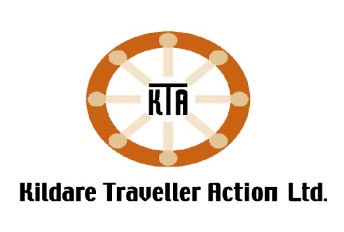 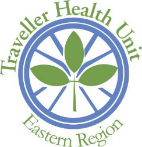 Job Description for Accommodation Worker1)To quantify and record issues relating to Traveller accommodation in Co Kildare including the following:Numbers and location of those homeless, in emergency accommodation, hostels, or in substandard or overcrowded accommodationNumbers of Traveller families with dwellings needing refurbishment, and the experience of Travellers in accessing this refurbishmentNumbers on the housing waiting list and their experience of the process.Tenancy issues including lack of understanding, evictions, high rent, anti social behaviour, extra unauthorised dwelling (eg caravan in garden).Accommodation issues relating to those vulnerable or with special needs.2)  Liaise with Kildare Co Council officials to gather information on how they deal with Traveller accommodation issues including:           Plans for new Traveller accommodation in the county           Numbers on the housing waiting list and protocols for assigning accommodation to Traveller families          Numbers seeking refurbishment of dwellings and Co Council plans for addressing this issue.          Protocols for dealing with evictions, unsociable behaviour and non authorised dwellings	Protocols for dealing accommodation issues for those vulnerable or with special needs.3)  To promote Traveller participation in accommodation issues and develop an advocacy role in their community4)  Identify the health needs of Travellers as related to homelessness and facilitate dialogue between the health service providers and the Traveller community to promote understanding on this issue.5)  To contribute to and respond to policy initiatives which impact on Traveller accommodation6)  Document the results of the work and prepare a comprehensive report for KTA/PHC, to be combined by THU with similar reports from other projects to form a comprehensive study of these issues. 7) The job will require driving to Traveller sites/dwellings throughout the county8) To liaise and work with other relevant statutory, community and voluntary organisations as appropriate.9) Participate in KTA and PHC Project internal structures as required.10) Represent KTA and PHC Project at regional, national and other relevant forums as required11) To be responsible and accountable to the Management of the project12)  Carry out other duties as requested by Management Person Specification Essential criteria The candidate may be a member of the Traveller communityThe successful candidates must hold a full clean driving license and have access to a car. An understanding of issues affecting the Traveller community.